ПАМЯТКА НАСЕЛЕНИЮ.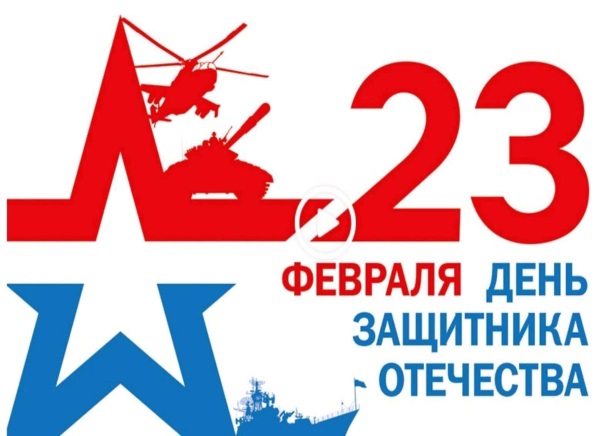 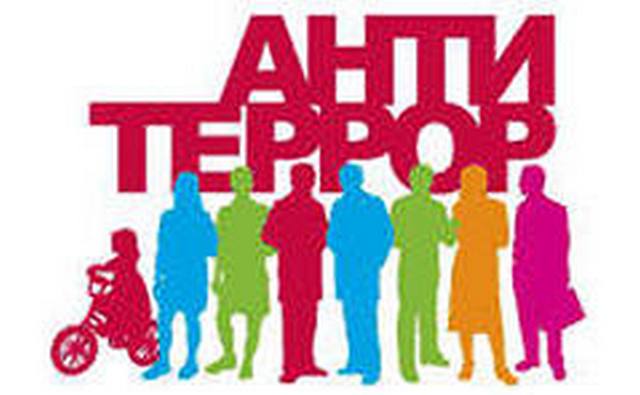 Правила безопасного поведения при посещении культурно-массовых мероприятий	С целью профилактики террористической угрозы и обеспечения безопасности в местах массового пребывания людей в период празднования Дня защитника Отечества жителям и гостям Тосненского муниципального района РЕКОМЕНДУЕТСЯ:1. Соблюдать и поддерживать общественный порядок и общепринятые нормы поведения;2. Вести себя уважительно по отношению к другим посетителям и участникам культурно-массового, зрелищного мероприятия, обслуживающему персоналу, лицам, ответственным за соблюдение порядка на мероприятии;3. не допускать действий, способных привести к возникновению экстремальных ситуаций и создающих опасность для окружающих4. Не оставлять без присмотра несовершеннолетних детей, а также личные вещи, сумки, пакеты и т.п.;5. Парковать автотранспорт в специально отведенных местах;6. Незамедлительно сообщить организаторам мероприятия и сотрудникам ОМВД о случаях обнаружения подозрительных предметов, вещей и о других правонарушениях;7. Выполнять законные требования сотрудников правоохранительных органов и иных лиц, ответственных за поддержание порядка и пожарной безопасности во время проведения мероприятия;8. При получении информации об эвакуации действовать согласно указаниям сотрудников органов внутренних дел (администрации объекта) или ответственных за обеспечение правопорядка, соблюдать спокойствие и не создавать паники.Если Вы оказались в движущейся толпе, необходимо держаться подальше от любых стен и выступов. Особенно опасны в этих случаях всевозможные металлические решетки. Нельзя хвататься за выступающие предметы, необходимо держаться дальше от стеклянных витрин, сетчатых оград, турникетов, сцены.В случае возникновения паники необходимо снять с себя галстук, шарф, шейный платок и т.д. (чтобы не зацепиться или и не спровоцировать удушение).Главная задача – любой ценой устоять на ногах. Падение внутри движущейся толпы смертельно опасно. Но если это все-таки произойдет, то при падении не думайте о своей одежде или сумке, согните руки и ноги, защитите голову руками, а живот – сгибанием и подтягиванием ног к туловищу. Затем быстро попытайтесь упереться руками и одной ногой в землю и резко выпрямиться по ходу движения людей.Ни в коем случае не идите против движения толпы. При первой же возможности покиньте толпу. Выходить из толпы необходимо двигаясь в попутном направлении и постепенно смещаясь в сторону.Если Вы обнаружили предмет, который не должен, по вашему мнению, находиться в этом месте, не оставляйте этот факт без внимания. Проинформируйте о находке организатора мероприятия, сотрудников охраны или правоохранительных органов.Не предпринимайте самостоятельно никаких действий с находками или подозрительными предметами, которые могут оказаться взрывными устройствами, это может привести к их взрыву, многочисленным жертвам и разрушениям.РУВАЖАЕМЫЕ РОДИТЕЛИ! Объясните детям, что нельзя брать в руки любые найденные на улице предметы (игрушки, электронные устройства, телефоны, пакеты и т.д.), а также ни в коем случае нельзя брать такие вещи от незнакомых людей. Такие предметы могут представлять угрозу для жизни!Если Вы обратили внимание на странное поведение лиц, которые уклоняются от камер видеонаблюдения (попытки опустить голову, отвернуться, прикрыть лицо рукой или платком, спрятаться за более высокого человека), стараются избежать контактов с сотрудниками охраны и правоохранительных органов, ведут себя излишне суетливо, проинформируйте об этом организатора мероприятия, сотрудников охраны или правоохранительных органов.УВАЖАЕМЫЕ ГРАЖДАНЕ БУДЬТЕ БДИТЕЛЬНЫ!!!Антитеррористическая комиссияадминистрации  муниципального образованияТосненский район Ленинградской области2023 год